DANCE WITH ANI STUDIO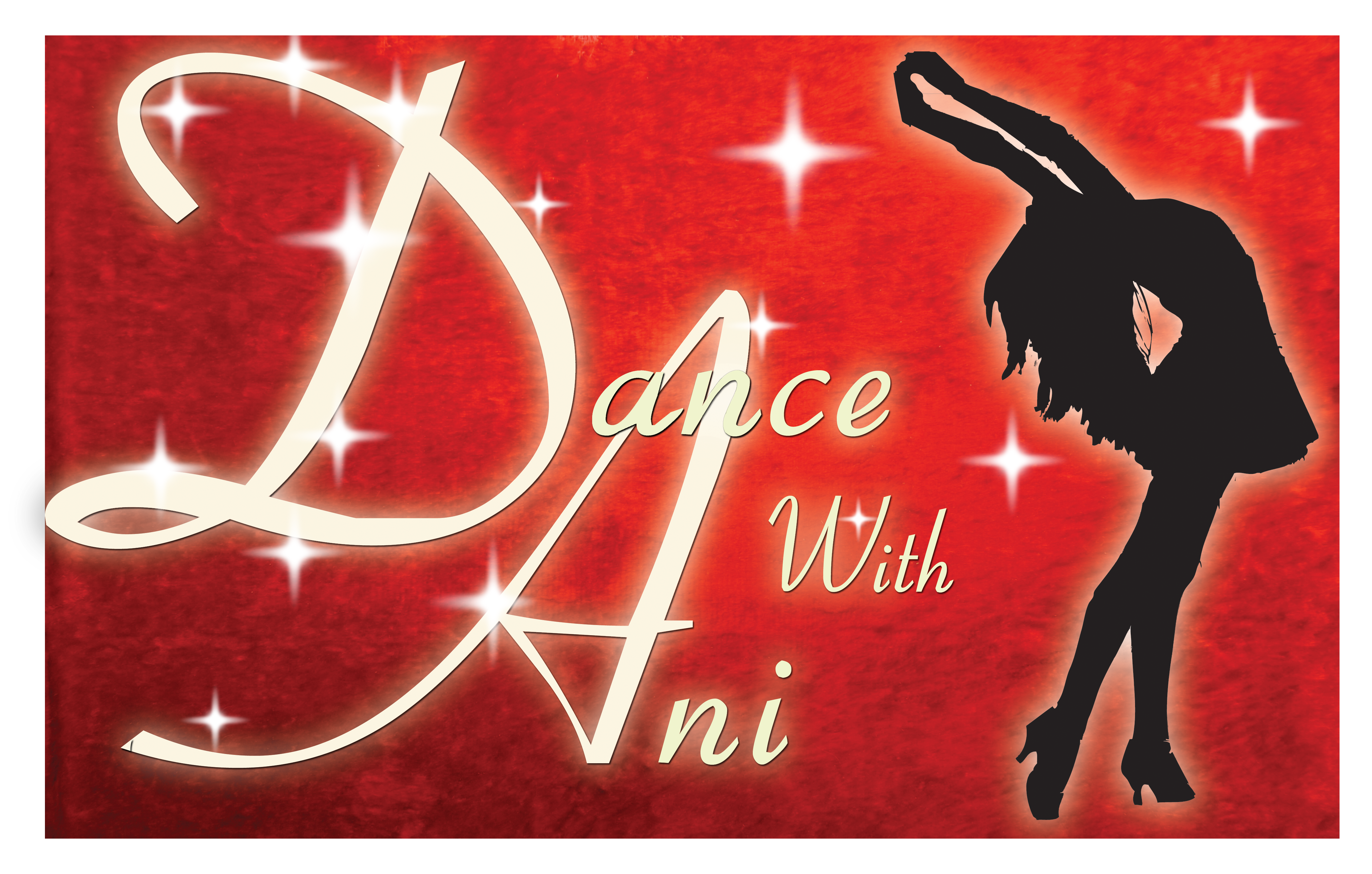 SCHEDULE MONDAY: 	8:30PM-9:20PM—Pilates (Adults)					TUESDAY:	5:00PM-6:10PM—Latin Dance (Kids over 5)
							6:15PM-7:00PM—Kids Class (Under 5)							7:10PM-9:00PM—Zumba (Adults open-level)				WEDNESDAY: 8:30PM-9:00PM—STRONG30 (Every other WEDNESDAY)				THURSDAY:	5:00PM-6:00PM—Classical Ballet							6:00PM-7:00PM—Armenian Dance (Kids over 5)							7:10PM-8:00PM—Zumba (Adults open-level)							8:10PM-9:00PM—Salsa (Adults open-level) 				FRIDAY: 		5:00PM-6:00PM—Hip-Hop (Kids over 5)
											SATURDAY:	11:00AM-11:30AM—STRONG30							11:40AM-12:40AM—Classical Ballet							12:45PM-1:45PM—Armenian Dance				SUNDAY: 	11:30AM-12:30PM—Adult SALSA/Salsa TEAM 							12:40PM-1:30PM—ZumbaGold